President - Scott Lane 599-7240          Vice President – Ed Salzwedel  
Secretary – Clarence Johnson     Treasurer – Carl Williams, M.D. 
[website – www.sabbsa.org ] [P.O. Box 34478, San Antonio, TX 78265]May 2022Greetings! This month’s Communique’ gives us articles on Stonehenge and Ancient Chinese Culture which demonstrate that man was made brilliantly intelligent by God from the creation and was not the unintelligent and less evolved cavemen so well publicized in evolutionary theory.We also have an article on how humanists in the United Kingdom want to ban “repentance” and any efforts at conversion therapy to help transgender and the homosexuals from reorienting themselves back to their birth assigned gender and normal sexuality. This article coincides well with the program at our monthly meeting which will lay out the 120-year history of our culture war. On the home front, we have all seen indications that the U.S. Supreme Court is about ready to strike down Roe v. Wade and this would signal a day so many Christian pro-life devotees have worked for and prayed for decades. The opposition will not lie down and take this, and the laws in separate states to address this issue will be highly debated. We ask you to say a prayer of thanks for this positive answer to so many prayers, and also ask for the wisdom to get through both a trying time and an issue which is not as simple as either side would suggest. We will need God’s wisdom to come to agreement on how we should move forward on this issue. Our Genesis Commentary section this month details the covenant with Abraham and the rite of circumcision in Genesis 17:1-14.As always, we have a full rundown of all creation education opportunities coming up in our area._____________________________________________Archaeologists Discover Innovative 40,000-Year-Old Culture in ChinaA well-preserved Paleolithic site in northern China reveals a new and previously unidentified set of cultural innovations showing early man was brilliant  3/2/22When did populations of Homo sapiens first arrive in China and what happened when they encountered the Denisovans or Neanderthals who lived there? A new study in Nature by an international team of researchers opens a window into hunter-gatherer lifestyles 40,000 years ago (probably only about 4200 years ago-edit mine). Archaeological excavations at the site of Xiamabei in the Nihewan Basin of northern China have revealed the presence of innovative behaviors and unique toolkits.The discovery of a new culture suggests processes of innovation and cultural diversification occurring in Eastern Asia during a period of genetic and cultural hybridization…A new article published in the journal Nature describes a unique 40,000-year-old culture at the site of Xiamabei in the Nihewan Basin. With the earliest known evidence of ochre processing in Eastern Asia and a set of distinct blade-like stone tools, Xiamabei contains cultural expressions and features that are unique or exceedingly rare in northeastern Asia. Through the collaboration of an international team of scholars, analysis of the finds offers important new insights into cultural innovation during the expansion of Homo sapiens populations.“Xiamabei stands apart from any other known archaeological site in China, as it possesses a novel set of cultural characteristics at an early date,” says Dr. Fa-Gang Wang of the Hebei Provincial Institute of Cultural Relics and Archaeology, whose team first excavated the site.Cultural Adaptations at Xiamabei“The ability of hominins to live in northern latitudes, with cold and highly seasonal environments, was likely facilitated by the evolution of culture in the form of economic, social and symbolic adaptations,” says Dr. Shi-Xia Yang, researcher with the Chinese Academy of Sciences and the Max Planck Institute for the Science of Human History, in Jena, Germany. “The finds at Xiamabei are helping us to understand these adaptations and their potential role in human migration.”One of the significant cultural features found at Xiamabei is the extensive use of ochre, as shown by artefacts used to process large quantities of pigment. The artefacts include two pieces of ochre with different mineral compositions and an elongated limestone slab with smoothed areas bearing ochre stains, all on a surface of red-stained sediment. Analysis by researchers from the University of Bordeaux, led by Prof. Francesco d’Errico, indicates that different types of ochre were brought to Xiamabei and processed through pounding and abrasion to produce powders of different color and consistency, the use of which impregnated the habitation floor. Ochre production at Xiamabei represents the earliest known example of this practice in Eastern Asia.The stone tools at Xiamabei represent a novel cultural adaptation for northern China 40,000 years ago. Because little is known about stone tool industries in Eastern Asia until microblades became the dominant technology about 29,000 years ago, the Xiamabei finds provide important insights into toolmaking industries during a key transition period. The blade-like stone tools at Xiamabei were unique for the region, with the large majority of tools being miniaturized, more than half measuring less than 20 millimeters. Seven of the stone tools showed clear evidence of hafting to a handle, and functional and residue analysis suggests tools were used for boring, hide scraping, whittling plant material and cutting soft animal matter. The site inhabitants made hafted and multipurpose tools, demonstrative of a complex technical system for transforming raw materials not seen at older or slightly younger sites.A Complex History of InnovationThe record emerging from Eastern Asia shows that a variety of adaptations were taking place as modern humans entered the region roughly 40,000 years ago. Although no hominin remains were found at Xiamabei, the presence of modern human fossils at the contemporary site of Tianyuandong and the slightly younger sites of Salkhit and Zhoukoudian Upper Cave, suggests that the visitors to Xiamabei were Homo sapiens…Given the unique nature of Xiamabei, the authors of the new paper argue that the archaeological record does not fit with the idea of continuous cultural innovation, or of a fully formed set of adaptations which enabled early humans to expand out of Africa and around the world. Instead, the authors argue that we should expect to find a mosaic of innovation patterns, with the spread of earlier innovations, the persistence of local traditions, and the local invention of new practices all taking place in a transitional phase.“Our findings show that current evolutionary scenarios are too simple,” says Professor Michael Petraglia of the Max Planck Institute in Jena, …Editor’s Note – Early man using dyes and pigmentation along with fine crafted micro-tools. This article describes the men of the biblical narrative, brilliant from the start. It does not fit with the animalistic cavemen showing no innovative technology. This article was excerpted from Science Daily and the Max Planck Institute for the Science of Human History.---------------------------------------------------------------------------------------------------------Humanists UK seek to ‘ban repentance’!  by Gavin Cox (CMI)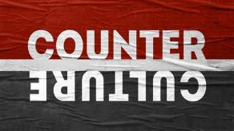 A recent UK Government consultation called for public opinion and response regarding the banning of so called ‘conversion therapy’ (aimed at re-orienting homosexuals to a heterosexual position). The Humanists UK (HUK) were quick to make their feelings known and subsequently posted their response on their website. HUK were adamant that attempts to change, or ‘suppress’ a person’s (homo) sexual orientation, by any means, is inherently “morally wrong.” One wonders how HUK defines what is “morally wrong” without reference to God, or ultimate moral standards.However, it is the insidious state and legal over-reach into people’s lives implied in HUK’s statements that are of utmost concern for Christians, pastors, counsellors, and churches in the UK. Furthermore, such state overreach is already being called for in Europe and has been enshrined into law in Canada, Australia and New Zealand. This amounts to nothing less than state-sanctioned persecution of Christianity. Criminalizing repentance—yes really!HUK [Humanists UK] are seeking to criminalize repentance!HUK are quite clear, consensual Christian counselling and prayer aimed at re-orienting unwanted homosexual desires should be criminalized. But as far as HUK are concerned, the UK government ban does not go far enough. They state: “we believe this ban should include verbal communications… such as confessions/repentances, non-violent exorcisms, faith declarations, fasting, pilgrimages, and attendance on religious courses” (emphasis added).HUK are seeking to criminalize repentance! In so doing, HUK is mounting a full-frontal attack on the gospel. According to them, a person’s sexual orientation is ‘fixed’, and doesn’t need changing. To define homosexual behavior as anything else—i.e. ‘sinful’—is considered to be “deeply harmful.” This is a not-so-subtle definition change.Humanists UK seek to criminalize repentance.But what exactly does ‘conversion therapy’ entail? The UK government consultation document includes the following practices that have been reportedly used: “rape”, “assault”, “forcibly administering drugs”, and ‘electric shock therapy’. Such barbaric practices are rightfully criminalized, as stated in the UK Government consultation. However, not all conversion techniques are harmful, and much science backs-up their efficacy. Furthermore, biblically practicing pastors and councilors would be the first to condemn torture and abuse of vulnerable people as evil practices. New Testament teaching calls everyone to repentance in an attitude of love and humility (cf. 1 John 1:8). Christ Himself called sinners to repentance, but with grace and kindness (cf. John 8:7).It is clear that the definition of ‘conversion therapy’ has been widened to include consensual prayer and counselling. This strikes to the heart of the Church’s mission to the world. It is an affront to the gospel, which calls sinners to repentance.Call to actionChristian leaders in the UK have rightly been deeply alarmed at the potential clash for Christians if the law is changed to include this new definition of conversion therapy. 2,500 church leaders (representing hundreds of thousands of people) wrote to Liz Truss, (Minister for Women and Equalities), stating they are willing to be “criminalized” if the anticipated legislation prohibits them from teaching their faith. Six signatories who attended the government meeting were “concerned” that the UK Government does not understand “the difference between a quack therapy and a call to live according to Christian teaching.”The outcome was that a government spokesman for equality stated: “The Government’s proposals to ban conversion therapy will not impact everyday religious practice”. However, it remains to be seen if such protections will be guaranteed—because they haven’t been in other countries.Creation-based ethicsThe account of Creation is the moral foundation by which we understand gender and sexuality.Scripture is clear, God created humans in His Image as male and female (Genesis 1:27). There are therefore only two biological genders. Marriage is the only biblically sanctioned institution where human sexuality is to be expressed and celebrated, without which the divine mandate to be “fruitful and fill the earth” (Genesis 1:28) would not be possible. The Bible’s account of Creation is the moral foundation by which we understand gender and sexuality.ConclusionIt surely is a wake-up call for Christians to be aware of what’s happening in Western culture. If such a ban becomes legal, practicing the gospel would be criminalized, as it has been under despotic regimes now, and in the past. Those who seek to repent from sexual practices clearly forbidden in Scripture (Romans 1:24–27) must be allowed to re-align their lives with Scripture. Therefore, attempts by governments to legislate against Christian practice leading to repentance must be resisted at all cost.Editor’s Note – Here is a fight which is already on our shores. Conversion therapy is already illegal in twenty states including California and a movement like this in the UK will follow right along in the U.S. as a part the left’s assured rabid response to the Supreme Court’s reversal on Roe v. Wade. The left is at “War with Western Culture” and thereby Christianity. We need to address this fight head on and not shrink from this battle. This issue underscores the left’s total disrespect for the Bible and God and their commitment to the ideal of we are gods who get to not only choose what is right and wrong, but also choose what biology to ignore. If we evolved from the sludge, they feel we are responsible to no one else than ourselves, and thus have a right to supplant God and believe whatever we choose to be truth. They also rightly fear that the Supreme Court decision to affirm same sex marriage will also be found to be constitutionally flawed, which will make them fight all the more. Pray for wisdom and strength in these continuing culture wars.Stonehenge’s solar secretsInbuilt calendar reveals ancient’s knowledge of the 365.25-day year.  by Gavin Cox CMIpicture credit: commons.wikimedia.org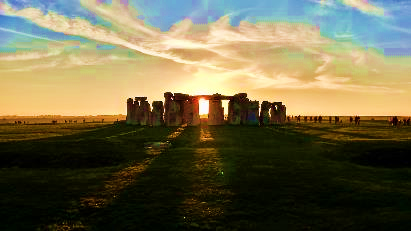 Each standing stone (Sarsen) marked one solar day.It has long been thought that Stonehenge represented an ancient calendar and was used to mark the seasons, but until recently, exactly how this was done has remained elusive. Now, Professor Timothy Darvill (of the Department of Archaeology and Anthropology, Bournemouth University, UK) has revealed Stonehenge’s solar secrets. In a 2022 research article published in the open access Antiquity Journal, Darvill outlines how Stonehenge was erected as a “perpetual calendar based on the 365.25 solar days in a mean tropical year.”1Important to this discovery was the realization that Stonehenge must have been erected as a whole structure for the calendar to work. The implications are that Stonehenge fits easily into post-Babel, biblical history. Furthermore, it is testament to the intelligence of humans, who were created brilliant from the beginning.Mathematical precisions revealed in Stonehenge’s structureCareful measurements of the spacing in between the surviving uprights have established that the 30 standing stones were originally spaced into three groups of 10.The discovery takes account of Stonehenge’s main structure, which originally comprised 30 large standing stones (called sarsens). Seventeen of the uprights are still in their original place, with seven fallen and six missing. Six lintels still remain on top of their supporting stones. Evidence suggests the missing stones were robbed in antiquity, which were possibly broken up for building foundations and walls.Careful measurements of the spacing in between the surviving uprights have established that the 30 standing stones were originally spaced into three groups of 10. In other words, these massive stones were precisely and purposefully positioned (likely positioned from an existing plan and carefully surveyed in). Furthermore, it has been recognized that there is one major alignment to these stones:“Embedded into the footprint and architecture of all three sarsen elements is a single, coherent astronomical axis: a line orientated north-east to south-west. This line joins the points on the locally visible horizons where the sun rises during the summer solstice to the north-east and sets during the winter solstice to the south-west.”1The ancients knew a lot more about astronomy than we generally give them credit for, and they clearly knew that there are 365.25 days between annual solstices, marking one solar year.Such an orientation suggests a solar-based calendar—but how did the ancients use it? This is a bit tricky. The ancients knew a lot more about astronomy than we generally give them credit for, and they clearly knew that there are 365.25 days between annual solstices,2 marking one solar year.3 It became apparent to Professor Darvill that each of the 30 standing stones represents one solar day within a repeating 30-day month. These months were divided by the three groups of stones into ‘decans’, or weeks of 10 days each. Thus, 12 monthly cycles of 30 days (represented by the uprights of the Sarsen Circle) gives 360 solar days.However, completion of the tropical year requires an extra ﬁve days. Many ancient calendars included what are known as epagomenal days. These were days they tacked on to the end of the year to keep the solar calendar matched up with their monthly calendar.4 Darvill recognized that the internal Trilithon Horseshoe (see diagram), situated within the center of the structure, fulfils this role.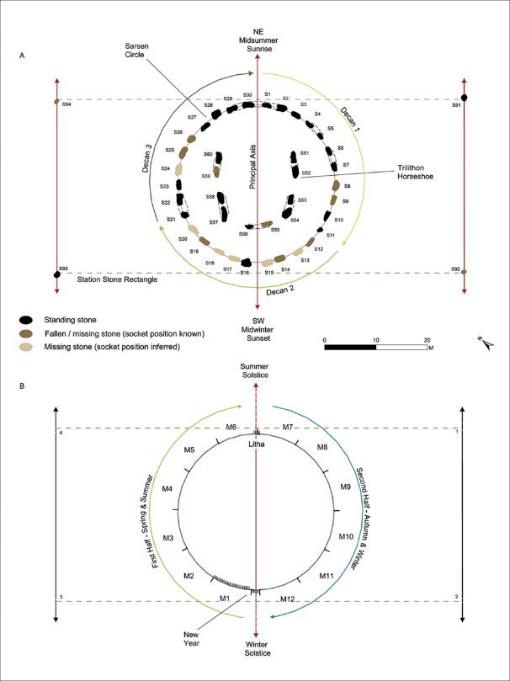 But, how exactly, did the ancients manage to make Stonehenge a perpetual solar calendar? This would involve the marked days, decans, and months keeping pace with the four seasons and the sun’s movements in order to accurately describe a tropical solar year.creativecommons.org Diagram of how Stonehenge’s standing stones create a perpetual solar calendar (credit: V. Constant).This would require periodic adjustment, speciﬁcally, the addition of one day every four years to create a leap-year of 366 solar days. How would this be achieved? Darvill recognized that Stonehenge’s four Station Stones (see diagram) provide the means of keeping the necessary tally, so that a sixth day could be added to the intercalary month every fourth year.It was then recognized that using Stonehenge’s alignment to the solstices ensured that the calendar was synchronized with celestial movements and the changing of the seasons. The alignment to the solstices helped the builders to calibrate the calendar, whereby any errors would have been easily detectable because the sun would be in the wrong place during the biannual event. Darvill states:“At Stonehenge, the principal axis naturally divides the monument and, by implication, the calendar it represents into two halves, with both the winter and summer solstices clearly embedded in the architecture of the structure.”1Ancient knowledge passed onThe obvious question arises as to how, where, and when such calendrical knowledge arose. Darvill recognizes two likely sources: Old Kingdom Egypt, but even more primary than this:“ … similar time-reckoning systems were being used in Mesopotamia by the late fourth millennium BC, and their adoption in the Eastern Mediterranean might have been more widespread at this time than previously realized. It was patently successful, as many of its key features were adopted in later calendars.”1Such evidence dovetails with biblical history, whereby human civilization sprang up after the Flood, specifically at the Tower of Babel. Knowledge of the calendar, mathematics, and engineering would originally have been passed on from Noah and his family after the Flood. We would place the timeframe for Babel around 2,100 BC.5 Many of the descendants of the Babel population would have taken such knowledge with them as they dispersed around the globe. Some of this knowledge arrived later in Britain. Such ideas of global migration have been “deeply unfashionable” within academia, but Darvill admits:“Now, however, the pendulum of interpretation is swinging back in favor of long-distance contacts and extensive social networks.”1Like Babel’s Tower, Stonehenge was likely built for religious purposes. Darvill recognizes the function of the calendar wasn’t purely to inform ancient farmers of the seasons. What they did need guidance for was to know when to plant crops and when to celebrate the harvest festival, and particularly, when to appease their gods with their presence at such key ceremonies.ConclusionNew discoveries of Stonehenge’s function as a solar calendar of 365.25 days adds to our knowledge of the ancients’ genius. Such knowledge finds its roots in ancient Egypt and earliest Mesopotamia. This aligns perfectly with biblical history, whereby people were created brilliant from the beginning, and knowledge, including the solar calendar, must have been passed on from Noah and then the builders of the Tower of Babel, which eventually arrived in Britain via the decedents of those who dispersed after Babel.References and notesDarvill, T., Keeping time at Stonehenge, Antiquity, pp. 1–17, doi.org/10.15184/aqy.2022.5. A ‘tropical year’ (also called the astronomical year) is defined as the time between successive spring or autumn equinoxes, or winter or summer solstices, being 365 days, 5 hours, 48 minutes, and 46 seconds. Return to text.The reason there are 365.25 days in a solar year is that the period of rotation of the earth does not exactly match how long it takes the earth to orbit the sun. The extra 0.25 days (actually 0.242190 days) is due to this. We add a leap day to every year that is divisible by 4 (hence 2020, 2024, and 2028 are leap years), except for years divisible by 100, unless they are divisible by 400 – thus the year 2000 AD was a leap year. This keeps the stars and seasons lined up with the calendar, with an error of only one day in 3,236 years. Return to text.Yet, the solstices, the points at which the sun is highest (in summer) or lowest (in winter) in the sky, do not happen at the same place every year. For example, the summer solstice is defined as the time at which the sun is directly over the Tropic of Cancer (23.5° north latitude). In the year 2022, it will occur at 9:13 am on Tuesday, June 21, Greenwich Mean Time at a point in the Atlantic Ocean north of Puerto Rico. Since Stonehenge is only 1.8° west of the Prime Meridian (which, by definition, runs through the Royal Observatory in Greenwich, England), the sun will rise a few minutes later than it will at Greenwich, but the sun will not reach its zenith for several more hours. Return to text.Their years did not end in December! Instead, in many ancient calendar systems the new year began at the Spring equinox. We derive our months from the Roman system. If you think about the names of the months September, October, November, and December, you will realize that these should be the names of the 7th, 8th, 9th, and 10th months. Julius Caesar may have introduced the leap year system into the Roman calendar (45 BC), but in the 7th century BC the Romans had moved the start of the new year to January 1 without renaming the months! Return to text.Based on the Masoretic chronology and clues in Genesis 10:8–10, 25; 11:1–9. Return to text.Editor’s Note – Just another fine example of how brilliant ancient man was as designed by his creator!Genesis CommentaryThe Covenant of Circumcision17 When Abram was ninety-nine years old, the Lord appeared to him and said, “I am God Almighty (Hebrew – “El Shaddai”); walk before me faithfully and be blameless. 2 Then I will make my covenant between me and you and will greatly increase your numbers.”3 Abram fell facedown, and God said to him, 4 “As for me, this is my covenant with you: You will be the father of many nations. 5 No longer will you be called Abram] (which meant “Father” in Hebrew); your name will be Abraham (meaning “father of many”), for I have made you a father of many nations. 6 I will make you very fruitful; I will make nations of you, and kings will come from you. 7 I will establish my covenant as an everlasting covenant between me and you and your descendants after you for the generations to come, to be your God and the God of your descendants after you. 8 The whole land of Canaan, where you now reside as a foreigner, I will give as an everlasting possession to you and your descendants after you; and I will be their God.”This was a fascinating revelation for Abram. Today it would be unbelievable since it is unheard of for a woman to bear children in her 80’s. It may have been the same at this time around 2200 BC. However, since Abram at this time lived to 175, it may not have been so unheard of for a woman in that day to still be menstruating at age 80.  Nevertheless, it probably seemed impossible to Abram by the fact that it had been proved through the decades that their coupling was baren of children. For this all to occur would certainly be a miracle from God. 9 Then God said to Abraham, “As for you, you must keep my covenant, you and your descendants after you for the generations to come. 10 This is my covenant with you and your descendants after you, the covenant you are to keep: Every male among you shall be circumcised. 11 You are to undergo circumcision, and it will be the sign of the covenant between me and you. 12 For the generations to come every male among you who is eight days old must be circumcised, including those born in your household or bought with money from a foreigner—those who are not your offspring. 13 Whether born in your household or bought with your money, they must be circumcised. My covenant in your flesh is to be an everlasting covenant. 14 Any uncircumcised male, who has not been circumcised in the flesh, will be cut off from his people; he has broken my covenant.”Circumcision now becomes a means of physically separating apart god’s chosen people and those who surrender lordship to him as god’s separate and marked people. Another fascinating background to this covenant is the science behind circumcision. The Bible on Circumcision and Blood Coagulation The liver starts using vitamin K to produce the blood proteins, thrombin, and prothrombin between the 5th and 7th days after birth, which are vital in the twelve-step process of blood coagulation which allows for coagulation of blood when we have a simple cut in our skin. Without this complex process, we would bleed to death any time we had a small cut anywhere on our bodies, or clots would form randomly and uncontrollably in our bodies and thus killing us by randomly cutting off blood flow. Peak production of prothrombin is reached on the 8th day of life. Genesis 17:12 directed Jews to circumcise male babies on the 8th day after birth. This was a religious rite and custom signifying devotion to God in males, much as baptism does today. However, it is not only a religious rite, nor a barbaric one. It turns out this practice is both hygienic and healthful. Scientific medical studies today have shown that this procedure, when done correctly on male humans, can reduce the risk of disease. In fact, the United States Centers for Disease Control (CDC) today endorses its use. A report from the CDC said, “...the scientific evidence is clear that the benefits outweigh the risks,” Circumcision involves the surgical removal of the foreskin covering the tip of the penis. Germs can collect and multiply under the foreskin, creating issues of hygiene which are alleviated when the circumcision procedure is done. Clinical trials, many done in sub-Saharan Africa, have demonstrated that circumcision reduces HIV infection risk by 50 to 60 percent, the CDC guidelines note. The procedure also reduces by 30 percent the risk of contracting herpes and human papillomavirus (HPV), two pathogens believed to cause cancer of the penis.The question is, how did the Bible writers know all of this 3500 years ago? Not only is this procedure healthful, but the Bible directed it to be done on the first day in which the baby reached his full ability to coagulate the blood and thus endure the procedure with little risk to the infant. The biblical instructions reveal an eerie knowledge of the blood coagulation system, which man will in no way fathom for another 3500 years. Incidentally, this highly complex process of blood coagulation could not have occurred by chance in any organism before it bled to death for lack of this highly fine-tuned system, which both rapidly coagulates the blood and forms clots where cuts occur. But it also refrains from forming clots throughout the rest of the body and cuts off the clotting process just when it is positively accomplished so that this process does not run out of control and cut off circulation. If this process is absent or dysfunctional in some people, abnormal bleeding occurs. Abnormal bleeding can result from disorders of the blood clotting (coagulation) system, platelets, or abnormal blood vessels. Clotting disorders occur when the body is unable to make sufficient amounts of the proteins that are needed to help the blood clot and thereby stop bleeding. These proteins are called clotting factors (coagulation factors). All clotting factors are made in the liver. The liver requires vitamin K to make some of the clotting factors. How did the Bible have such a keen insight into this 3500 years ago?Prayer Needs and Praises! - Relief for the world from COVID-19 and its new variants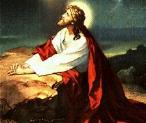 - Heal our nation from the civil unrest and violence in our cities.- Pray for spiritual healing in our nation.- A prayer of thanks on Roe v. Wade, while also praying for guidance for the days ahead as we tackle this issue all across this land.- A prayer of thanks and praise for good news in relation to SABBSA Board Member Mrs. Cindy William’s health.- We are sending out information to churches all over South Texas advertising our “Creation Series”, “Answers for Life” series and “What if God wrote the Bible?” programs. Please pray for positive responses and eternal fruit from these endeavors.Coming to SABBSA on the second Tuesday of each month at Faith Lutheran Church in 2022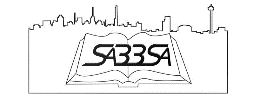 
May - The De-Faithing of America: How did we get Here?
June - Our Nation's Biblical FoundationJuly - The UFO conspiracyAugust - Introduction to Creation TheoriesSABBSA on KSLR Please join the San Antonio Bible Based Science Association “on the air” each Saturday afternoon with “Believing the Bible!” Join us Saturday afternoons at 1:45 pm on radio station KSLR 630 AM in San Antonio and airing for 12-million people across the U.S. in twelve major markets and internationally in 120 countries on WWCR. 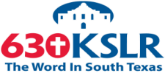 Here is our schedule of upcoming program topics-5/7   Adam Naming the Animals?5/14 Dr. Gary Locklair, Bible vs. Evolutionary Education 5/21 The Okapi5/28 Ape-men 6/5   Age of the Earth 6/12 Russ Miller part 16/19 Russ Miller part 26/26 Earth Rocks / Age of the Earth If you cannot tune in on Saturday afternoons or would like to sample our program or hear previous shows, they are available on podcast on the KSLR website (kslr.com). Click on the link below to go to the KSLR podcast page and scroll down till you find "Believing the Bible."     "Believing the Bible" - SABBSA on KSLR Radio Cartoon Corner     Thanks to Answers in Genesis who provides many of these cartoons each month for our newsletter and our presentations. Please think about donating to them in gratitude for this and all the ministries they give us. 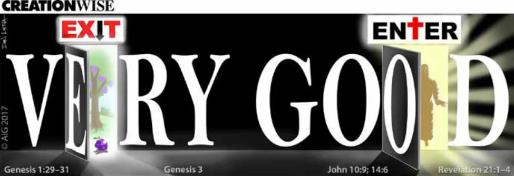 Around Texas Houston: 
The Greater Houston Creation Association (GHCA) normally meet at Houston's First Baptist Church at 7 pm every first Thursday, in Room 143. Their meetings can be streamed live! For more information, go to www.ghcaonline.com. Glen Rose: 
Dr. Carl Baugh gives a “Director’s Lecture Series” on the first Saturday of each month at the Creation Evidence Museum just outside Glen Rose, TX. This museum is also a great and beneficial way to spend any day. Presentations are at 11 am and 2 pm. For more information, go to www.creationevidence.org Dallas: The Museum of Earth History uses the highest quality research replicas of dinosaurs, mammals, and authentic historical artifacts to not only lay out for the visitor a clear and easily understood connection between Genesis and Revelation, but will do so in an entertaining and intellectually challenging way. Open M-F 9 to 6. http://visitcreation.org/item/museum-of-earth-history-dallas-tx/ Of course, the ICR Discovery Center for Science and Earth History is the foremost creation history museum in the Southwest. They are open from 10am to 5 pm Mondays through Saturdays. For more information on this exceptional facility go to https://discoverycenter.icr.org/ Dallas-Ft Worth: 
The Metroplex Institute of Origin Science (MIOS) meets at the Dr. Pepper Starcenter, 12700 N. Stemmons Fwy, Farmers Branch, TX, usually at 7:30 pm on the first Tuesday of each month.    http://dfw-mios.com/Abilene:The Discovery Center is a creation museum/emporium that exists primarily to provide scientific and historic evidence for the truthfulness of God’s word, especially as it relates to the creation/evolution issue. It also features some fascinating “Titanic Disaster” exhibits.  https://evidences.org/Lubbock Area (Crosbyton): 
All year: Consider a visit to the Mt. Blanco Fossil Museum, directed by Joe Taylor. The Museum is worth the visit if you live near or are traveling through the Panhandle near Lubbock. If you call ahead and time permitting, Joe has been known to give personal tours, especially to groups. For more information, visit http://www.mtblanco.com/. Greater San Antonio area: Listen to Answers with Ken Ham online at the address below. (No nearby station for this broadcast). http://www.answersingenesis.org/media/audio/answers-daily To hear creation audio programs from the Institute for Creation Research, listen online at this address. http://www.icr.org/radio/ Also, tune in KHCB FM 88.5 (San Marcos) or KKER FM 88.7 (Kerrville) for Backto Genesis at 8:57 AM Mon-Fri, then Science, Scripture and Salvation at 1:30 AM, 8:00 AM and 4:30 PM on Saturdays.New Ministries from SABBSA for the Churches in South Texas!Is your church having trouble getting people back to church after COVID? Would you like a program that is very evangelical and teaches that the Bible is not full of errors, passe’ and proven wrong by science? Thus, allowing the unbeliever to see past these lies and consider the gospel. Would you like a program which supports a believer’s faith, and shows them that our faith is not a blind faith, but one supported by evidence and sound reason? If so, “What if God wrote the Bible?” could be just right to help with all these goals in your church, school, or ministry.“What if God wrote the Bible?” is the title of a multimedia presentation from the San Antonio Bible Based Science Association and it comes with a companion book of the same name written by SABBSA President Scott Lane. This presentation is available in 40, 60 and 80-minute formats making it perfect for Sunday morning worship, your Sunday School hour or other Bible study time. The 80-minute format is available for preview on YouTube at https://www.youtube.com/watch?v=g7AlP7R774k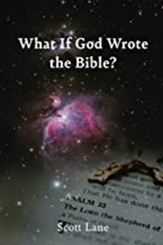 This program shows philosophical, historical, and scientific evidence making the case that the Bible was written by the God of the Bible and the Bible is His Word. This is the strongest biblical apologetic evidence we’ve seen since Lee Strobel and the “Case for Christ.”When invited, we will present this program to your ministry at no cost to your ministry other than the ability to sell our book and other creation science and biblical apologetics books, tracts and videos after the service or meeting. This can be a stand-alone program, or be a part of one of our two multipart seminars presented at your church over a weekend or one night a week as a series.We offer multi-program seminars called our Creation Series and the Answers for Life series built for generations X, Y and Z which the “What if…” program can be used as a kickoff for. You can examine what’s in these two series by going to our resources page at https://www.sabbsa.org/resources.htm If you would like more information on our programs or want to schedule an event, please contact Scott Lane at 210-861-0454 or email him at lanes_1@sbcglobal.net . Ministers can get a free copy of the book by requesting it.Last Month at SABBSA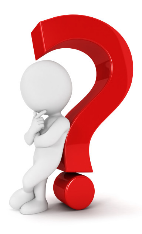 Answers to Life's Most asked QuestionsThe "Beemer Report" reveals that we are losing our youth to a lost and dying world at a startling rate. It also says that we begin losing them in middle school, not college. In response to this data, we are offer a program for churches entitled "Answers for Life."This program attempts to answer the "Big Questions in Life" such as: Is there a God? Why is there pain and suffering? Why am I here? Why do bad things happen to good people? Is there any proof for the Noahic flood and Babel or are they both mythical stories? What happened to the dinosaurs in a Biblical view of history? How do we know that the Bible is God's word? Where did Cain's wife come from?; and Doesn't distant starlight prove the Universe is older than the Bible would suggest? These are just a few adult stumpers which our kids in middle school can start asking as their public-school science curricula presents data to them. They are also questions which keep youth and adult lost people from coming to Christ! The audience’s response to this program was overwhelmingly positive. ______________________________________________________________________Next SABBSA Meeting: Tuesday, May 10, 2022, at 7 pm Coming to SABBSA in MayThe De-Faithing of America: How did we get Here?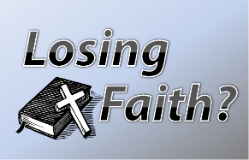 Do you recognize the society we live in today? Does it reflect the culture you were brought up in? Does it seem like everything changed overnight?The De-Faithing of America traces two parallel themes in our history of how we came from being a country which in 1776 was based on faith in God, to one today where faith in God is being sterilized from our society. It details the court cases which led us from a nation where in 1925 public schools could only teach creation, to today where public schools can now only teach evolution. Along the way, we highlight the big events and subtle changes which slowly changed our society's course. It includes updates on current events issues. In this session, we examine the implications of continued indoctrination in evolutionary thought on our society and our youth.Please join us in May for creation science and biblical apologetics teaching you will find nowhere else in Bexar County. We meet at Faith Lutheran Church just south of the corner of Jones Maltsberger and Thousand Oaks. The address is 14819 Jones Maltsberger Rd., San Antonio, Texas 78247.